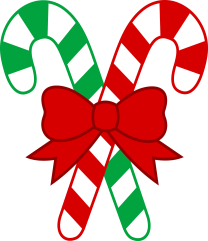 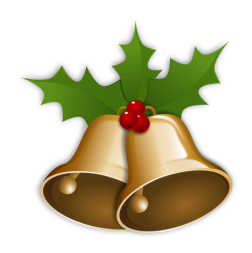 Barnston Primary SchoolWould like to invite all pupils to anChristmas LunchOnFriday 7th December 2018MenuRoast Turkey with sage & onion stuffing & chipolata sausagesRoast or mash potatoesGravy or Cheese & Onion Quiche∞∞Fresh carrots, sprouts & peas∞∞Festive BiscuitJellyCaramel crispy cakeFresh Fruit PlatterWater, juice or milk---------------------------------------------------------------------------------------------------CHRISTMAS LUNCH Friday 7th December 2018 Please return the slip indicating if your child will/will not (please delete) require a Christmas dinner on Friday 7th December 2018, please complete this slip and ALL CHILDREN TO RETURN their slip to the school office (even if do not require a meal) by Monday 3rd December 2018.(Key stage 1 pupils are free of charge. Key stage 2 children will need to pay in the usual way unless they are eligible for a free school meal. Cost is £2.30 per child.)Payment method (for KS2 only):  cash    Cheque     online Please return slip even if your child normally has dinners on a FridayChilds Name: …………………………………………………………………………. Class ………………………Childs Name: ………………………………………………………………………… Class ………………………Childs Name: ……………………………………………………………………….. Class ……………………..(If your child suffers from food allergy/intolerance, please indicate on this slip. Thank you)